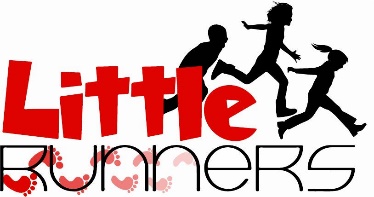 Children’s Behaviour PolicyLittle Runners uses effective behaviour management strategies to promote the welfare and enjoyment of children attending the Club. Working in partnership with parents, we aim to manage behaviour using clear, consistent and positive strategies. The Club rules are clearly displayed at every session, and are discussed regularly. The Club’s designated manager is responsible for behaviour management. Whilst at Little Runners, we expect children to:Use socially acceptable behaviour Comply with the Club rulesRespect one another, accepting differences of race, gender, ability, age and religion Develop their independence by maintaining self-discipline Choose and participate in a variety of activities Build positive relationships with peers and staffAsk for help if needed Enjoy their time at the Club Encouraging positive behaviour At Little Runners positive behaviour is encouraged by: Staff acting as positive role models Offering a variety of play opportunities to meet the needs of the children attending the Club to ensure they are stimulated and engaged in an activity.Praising appropriate behaviour; (as detailed below):Child of the month (by year group) – each child within their year group will be rewarded with stickers for positive/helpful behaviour throughout the sessions; they will receive a sticker for themselves and one for their chart.  The pupil with the most stickers at the end of the month; will receive a small ‘prize’ from the prize bag.  Certificates for exceptional accomplishments – each term a child in each year group will be awarded the certificate for displaying exceptional behaviour during the term.  Certificates will be presented at the end of the term in front of the whole club.It is inevitable that as children develop and learn, there are times when they need support and guidance to understand that their behaviour is not acceptable. Staff at the Club will try to determine the cause or triggers of the inappropriate behaviour to prevent the situation from recurring.  Dealing with inappropriate behaviour If the inappropriate behaviour appears to be as a result of boredom, staff will consult with the child to find activities that more fully engage them.Challenging behaviour will be addressed in a calm, firm and positive manner.In the first instance, the child will be temporarily removed from the activity and given a first verbal warning.Staff will discuss why the behaviour displayed is deemed inappropriate. Staff will give the child an opportunity to explain their behaviour, to help prevent a recurrence.Staff will encourage and facilitate mediation between children to try to resolve conflicts through discussion and negotiation.If the inappropriate behaviour reoccurs the child will be provided with a second warning and informed that should said behaviour continue for a 3rd time the child will be provided with a yellow card, which will have the incident written on the back and given to the child’s parent/carer at the end of the session and discussed with parent/carer themselves.If the behaviour does not improve (3rd event)/or is significant from the outset, (i.e. harmful to another child), the child will be sent to the club Manager as an escalation, the child will receive a yellow card or red card depending on the severity of the incident  and the child will be asked to complete a “BEHAVIOUR REFLECTION SHEET” which will be reported to parents by the child and staff member on door at end of session.When a child completes a Behaviour Reflection Sheet – they will be added to the BEHAVIOUR LOG by a member of staff and the sheet will be discussed with parents at collection time.Parent consultation – Following 3 entries on the behaviour log/3 yellow cards, staff will consult with parents to formulate clear strategies for dealing with persistent inappropriate behaviour – the first consultation will be a verbal communication. If behaviour continues to be unacceptable during sessions, following 5 entries 5 yellow cards on the Behaviour Log, the incidents will be put in writing on a BEHAVIOUR RECORD as a formal warning, given to parents for them to review and comment on, returned to Little Runners and be kept in the child’s file. If behaviour is deemed dangerous or harmful to staff and Children then the child will be excluded from all planned activities for that day and issued with a straight red card which will have the incident written on the back and given to the child’s parent/carer and discussed at the end of the session.The child will also be asked to complete a “BEHAVIOUR REFLECTION SHEET” and the incident will be written straight onto the “BEVAVIOUR RECORD”.If after consultation with parents and the implementation of behaviour management strategies, a child continues to display inappropriate behaviour, (a total of 3 entries on the BEHAVIOUR RECORD), the Club may decide to exclude the child in accordance with our Suspensions and Exclusions policy. The reasons and processes involved will be clearly explained to the child. Physical intervention Physical intervention will only be used as a last resort, when staff believe that action is necessary to prevent injury to the child or others, or to prevent significant damage to equipment or property. If a member of staff has to physically restrain a child, the manager will be notified and an Incident record will be completed. The incident will be discussed with the parent or carer as soon as possible.  If staff are not confident about their ability to contain a situation, they should call the manager or, in extreme cases, the police. All serious incidents will be recorded on an Incident record and kept in the child’s file. This may be used to build a pattern of behaviour, which may indicate an underlying cause. If a pattern of incidents indicates possible abuse, we will implement child protection procedures in accordance with our Safeguarding policy. Corporal punishment Corporal punishment or the threat of corporal punishment will never be used at the Club. We will take all reasonable steps to ensure that no child who attends our Club receives corporal punishment from any person who cares for or is in regular contact with the child, or from any other person on our premises.  Resources to support positive behaviour:Certificates for exceptional achievementsSticker charts/Pupil of the month prizesBehaviour Reflection Sheet Behaviour LogBehaviour Record FormSuspensions & Exclusions policy Club Rules:Follow instructions from staffKind hands, kind feet, kind wordsBe respectful of yourself and each other Keep yourself and others safe; seeking adult help where necessaryTake turns, share and be kind when playing gamesTake responsibility for keeping the club, playground and resources tidy. FLOW CHART OF BEHAVIOUR MANAGEMENT:This policy was adopted by: Little RunnersDate:26/11/2020To be reviewed: November 2021Signed: [by Manager/Proprietor]First occurrence of minor inappropriate behaviourStaff to address child in a calm firm manner, exclude child temporarily from activity (5 mins) Issue child with first verbal warningFirst occurrence of severe inappropriate behaviour (or continuation of minor inappropriate behaviour)3rd occurrence of inappropriate behaviour Severe inappropriate behaviour will result in a straight Red Card, continuation of minor inappropriate behaviour will result in the child being issued a second, final warning.The child will be issued with a Yellow Card by staff or Manager, with reason written on.Child will be sent to club manager as form of escalation.Staff member to log child’s behaviour on the BEHAVIOUR LOG ensuring manager is aware and notified this has been done.Child to complete a BEHAVIOUR REFLECTION SHEETPARENT CONSULTATION – VERBAL Child and staff member to show Behaviour Reflection Sheet to parents upon collection and discuss.Following 3 entries on the BEHAVIOUR LOGPARENT CONSULTATION – FORMAL VERBAL CONSULTATION Staff will consult with parents to formulate clear strategies for dealing with persistent inappropriate behaviour.Following a further 2 entries on the BEHAVIOUR LOG (total 5 entries).The incidents will be put in writing on a BEHAVIOUR RECORD as a formal written warning. Formal written warning (BEHAVIOUR RECORD) given to parents for them to review and comment on, returned to Little Runners and be kept in the child’s file. Once on the BEHAVIOUR RECORD – all incidents are logged straight on here. 3 entries may result in a discussion following suspension (see Suspensions & Exclusions policy).